Devonshire Infant Academy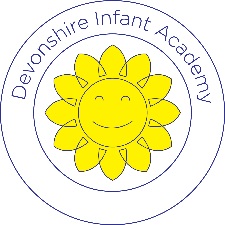 Learning Support Assistant  27.5 hrs per week to start as soon as possible (hours may by subject to increase if extra funding is secured)Fixed term to August 2022 due to SEN funding.Devonshire Infant Academy is looking for a LSA to work initially with two part time Nursery Children with complex special educational needs, including preparing resources for the child to meet individual targets. As support staff, you will be responsible for providing individual and small group support within the nursery and designated small group areas. You must have an understanding, and experience, of working with children with special educational needs. Training and support will be given to successful candidates. Candidates should have the following:*	Minimum of NVQ level 2 relevant qualification*	Experience of working with children who have complex learning difficulties;*	Experience of supporting children in EYFS *	Experience in using initiative to create resources and direct learning as necessary i.e. when a child is struggling to understand, provide visual aids, appropriate materials or recover previous learning in order to move the child's learning forward.Hours will be 8.50 - 3.15 pm Monday to Friday. These hours may increase if additional funding is secured. Devonshire Infant Academy are committed to safeguarding and promoting the welfare of children so you will need to take a disclosure and barring check. We are committed to promoting Equal Opportunities and therefore only applications submitted on the Academy’s application form will be considered. We do not accept CV only applications. Visits to the schools are welcomed and can be arranged through the Junior School office on 0121 558 1652.Closing date: Monday 6th DecemberInterviews : Wednesday 9th December